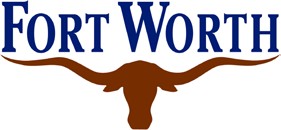 FINANCIAL MANAGEMENT SERVICES – TREASURYCity of Fort Worth Municipal Advisor CertificationJanuary 17, 2024By publicly posting the following written disclosure, the City of Fort Worth intends that market participants receive and use it for purposes of the independent registered municipal advisor exemption to the SEC Municipal Advisor Rule.The City of Fort Worth has retained as Registered Municipal Advisors, PFM Financial Advisors LLC and Tijerina Galvan Lawrence LLC; and as Registered Investment Advisor, Public Trust Advisors. The City of Fort Worth is represented by and will rely on its Municipal Advisors for advice on proposals from financial services firms concerning the issuance of municipal securities and its Investment Advisor to provide advice on municipal financial products for the investment of bond proceeds. This Certificate may be relied upon until January 31, 2025.Proposals may be addressed to: Alex LauferDebt and Compliance ManagerCity of Fort Worth, Treasury Division 200 Texas StreetFort Worth, Texas 76102 Alex.Laufer@FortWorthTexas.govKarlos AllenSenior Managing ConsultantPFM Financial Advisors LLC609 Main Street, Floor 25Houston, Texas 77002allenka@pfm.comDennis P. WaleyManaging DirectorPFM Financial Advisors LLC111 Congress Avenue, Suite 2150Austin TX 78701waleyd@pfm.comAdrian Galvan Managing Director Tijerina Galvan Lawrence LLC101 Summit Ave., Suite 606 Fort Worth, TX 76102agalvan@tglfc.comEsther YoungDirectorTijerina Galvan Lawrence LLC5430 Glen Lakes Drive, Suite 116Dallas, TX 75231eyoung@tglfc.comAsh MehtaVice President, Investment Advisory Services Public Trust Advisors, LLC717 17th Street, Suite 1850Denver, CO 80202 ash.mehta@publictrustadvisors.comFor the proposals received to be seriously considered by the City of Fort Worth, the entity will also provide all documents to the City’s Municipal Advisors and/or Investment Advisor.Financial Management Services AdministrationTHE CITY OF FORT WORTH * 200 TEXAS STREET * FORT WORTH, TEXAS 76102 (817) 392-8500 * FAX (817) 392-8502